“一幅画的诞生——北京画院画家作品展” 作品清单（按年龄排序）图片作品名称作者尺寸（cm）材质创作年代备注国画部分国画部分国画部分国画部分国画部分国画部分国画部分国画部分国画部分谢永增，1961年生，河北深州小榆林人。北京画院专业画家，国家一级美术师，中国美术家协会会员。作品多次参加国内外美术展览，多次获得国家美术奖项。代表作有《绿源》《沃野》《故乡》等，作品被多个政府机构、美术馆、博物馆等收藏，出版多部个人画集。2019 年，山西吕梁市临县人民政府在中国历史文化名村孙家沟建立了“谢永增孙家沟艺术馆”。谢永增，1961年生，河北深州小榆林人。北京画院专业画家，国家一级美术师，中国美术家协会会员。作品多次参加国内外美术展览，多次获得国家美术奖项。代表作有《绿源》《沃野》《故乡》等，作品被多个政府机构、美术馆、博物馆等收藏，出版多部个人画集。2019 年，山西吕梁市临县人民政府在中国历史文化名村孙家沟建立了“谢永增孙家沟艺术馆”。谢永增，1961年生，河北深州小榆林人。北京画院专业画家，国家一级美术师，中国美术家协会会员。作品多次参加国内外美术展览，多次获得国家美术奖项。代表作有《绿源》《沃野》《故乡》等，作品被多个政府机构、美术馆、博物馆等收藏，出版多部个人画集。2019 年，山西吕梁市临县人民政府在中国历史文化名村孙家沟建立了“谢永增孙家沟艺术馆”。谢永增，1961年生，河北深州小榆林人。北京画院专业画家，国家一级美术师，中国美术家协会会员。作品多次参加国内外美术展览，多次获得国家美术奖项。代表作有《绿源》《沃野》《故乡》等，作品被多个政府机构、美术馆、博物馆等收藏，出版多部个人画集。2019 年，山西吕梁市临县人民政府在中国历史文化名村孙家沟建立了“谢永增孙家沟艺术馆”。谢永增，1961年生，河北深州小榆林人。北京画院专业画家，国家一级美术师，中国美术家协会会员。作品多次参加国内外美术展览，多次获得国家美术奖项。代表作有《绿源》《沃野》《故乡》等，作品被多个政府机构、美术馆、博物馆等收藏，出版多部个人画集。2019 年，山西吕梁市临县人民政府在中国历史文化名村孙家沟建立了“谢永增孙家沟艺术馆”。谢永增，1961年生，河北深州小榆林人。北京画院专业画家，国家一级美术师，中国美术家协会会员。作品多次参加国内外美术展览，多次获得国家美术奖项。代表作有《绿源》《沃野》《故乡》等，作品被多个政府机构、美术馆、博物馆等收藏，出版多部个人画集。2019 年，山西吕梁市临县人民政府在中国历史文化名村孙家沟建立了“谢永增孙家沟艺术馆”。谢永增，1961年生，河北深州小榆林人。北京画院专业画家，国家一级美术师，中国美术家协会会员。作品多次参加国内外美术展览，多次获得国家美术奖项。代表作有《绿源》《沃野》《故乡》等，作品被多个政府机构、美术馆、博物馆等收藏，出版多部个人画集。2019 年，山西吕梁市临县人民政府在中国历史文化名村孙家沟建立了“谢永增孙家沟艺术馆”。谢永增，1961年生，河北深州小榆林人。北京画院专业画家，国家一级美术师，中国美术家协会会员。作品多次参加国内外美术展览，多次获得国家美术奖项。代表作有《绿源》《沃野》《故乡》等，作品被多个政府机构、美术馆、博物馆等收藏，出版多部个人画集。2019 年，山西吕梁市临县人民政府在中国历史文化名村孙家沟建立了“谢永增孙家沟艺术馆”。1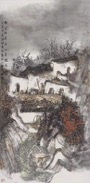 孙家沟机要处旧址√谢永增136×69cm装裱：169×79.5cm纸本设色2018年托裱2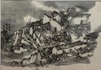 画稿√谢永增35×50cm装裱：63×79cm纸本水墨2018年装框3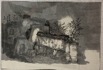 画稿√谢永增35×50cm装裱：63×79cm纸本水墨2018年装框4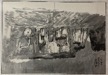 画稿√谢永增35×50cm装裱：63×79cm纸本水墨2018年装框5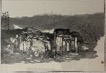 画稿√谢永增35×50cm装裱：63×79cm纸本水墨2018年装框南海岩 ，1962年生于山东平原县，1982 年毕业于德州师专艺术系，同年被分配到平原师范学校任美术教师。1994年深造于北京画院王明明工作室，并受益于卢沉、周思聪和姚有多等教授。现为北京画院专业画家，国家一级美术师，中国美术家协会会员。南海岩 ，1962年生于山东平原县，1982 年毕业于德州师专艺术系，同年被分配到平原师范学校任美术教师。1994年深造于北京画院王明明工作室，并受益于卢沉、周思聪和姚有多等教授。现为北京画院专业画家，国家一级美术师，中国美术家协会会员。南海岩 ，1962年生于山东平原县，1982 年毕业于德州师专艺术系，同年被分配到平原师范学校任美术教师。1994年深造于北京画院王明明工作室，并受益于卢沉、周思聪和姚有多等教授。现为北京画院专业画家，国家一级美术师，中国美术家协会会员。南海岩 ，1962年生于山东平原县，1982 年毕业于德州师专艺术系，同年被分配到平原师范学校任美术教师。1994年深造于北京画院王明明工作室，并受益于卢沉、周思聪和姚有多等教授。现为北京画院专业画家，国家一级美术师，中国美术家协会会员。南海岩 ，1962年生于山东平原县，1982 年毕业于德州师专艺术系，同年被分配到平原师范学校任美术教师。1994年深造于北京画院王明明工作室，并受益于卢沉、周思聪和姚有多等教授。现为北京画院专业画家，国家一级美术师，中国美术家协会会员。南海岩 ，1962年生于山东平原县，1982 年毕业于德州师专艺术系，同年被分配到平原师范学校任美术教师。1994年深造于北京画院王明明工作室，并受益于卢沉、周思聪和姚有多等教授。现为北京画院专业画家，国家一级美术师，中国美术家协会会员。南海岩 ，1962年生于山东平原县，1982 年毕业于德州师专艺术系，同年被分配到平原师范学校任美术教师。1994年深造于北京画院王明明工作室，并受益于卢沉、周思聪和姚有多等教授。现为北京画院专业画家，国家一级美术师，中国美术家协会会员。南海岩 ，1962年生于山东平原县，1982 年毕业于德州师专艺术系，同年被分配到平原师范学校任美术教师。1994年深造于北京画院王明明工作室，并受益于卢沉、周思聪和姚有多等教授。现为北京画院专业画家，国家一级美术师，中国美术家协会会员。6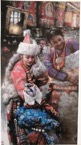 吉祥颂√南海岩244×122cm装裱：300×151cm纸本设色2017年托片7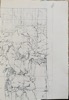 画稿√南海岩纸本设色2017年纸（原作）装一个框子8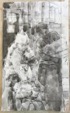 画稿√南海岩纸本设色2017年纸（原作）装一个框子蔡玉水，1963年出生于济南。北京画院副院长、画家、艺术委员会副主任，国家一级美术师。在中国画、雕塑、电影及综合材料绘画创作等方面均有突出成就。蔡玉水，1963年出生于济南。北京画院副院长、画家、艺术委员会副主任，国家一级美术师。在中国画、雕塑、电影及综合材料绘画创作等方面均有突出成就。蔡玉水，1963年出生于济南。北京画院副院长、画家、艺术委员会副主任，国家一级美术师。在中国画、雕塑、电影及综合材料绘画创作等方面均有突出成就。蔡玉水，1963年出生于济南。北京画院副院长、画家、艺术委员会副主任，国家一级美术师。在中国画、雕塑、电影及综合材料绘画创作等方面均有突出成就。蔡玉水，1963年出生于济南。北京画院副院长、画家、艺术委员会副主任，国家一级美术师。在中国画、雕塑、电影及综合材料绘画创作等方面均有突出成就。蔡玉水，1963年出生于济南。北京画院副院长、画家、艺术委员会副主任，国家一级美术师。在中国画、雕塑、电影及综合材料绘画创作等方面均有突出成就。蔡玉水，1963年出生于济南。北京画院副院长、画家、艺术委员会副主任，国家一级美术师。在中国画、雕塑、电影及综合材料绘画创作等方面均有突出成就。蔡玉水，1963年出生于济南。北京画院副院长、画家、艺术委员会副主任，国家一级美术师。在中国画、雕塑、电影及综合材料绘画创作等方面均有突出成就。9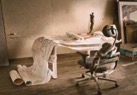 双泉十年蔡玉水99.84 平方千米电影、雕塑、绘画等2009—2019 年莫晓松，1964年生于甘肃陇西，1986年毕业于西北师范大学美术系。现为北京画院副院长、画家、艺委会副主任、创作室主任、教育委员会主任，国家一级美术师，中国美术家协会理事，中国工笔画学会副会长，中国画学会理事，北京美术家协会理事，中国热带雨林艺术研究院常务理事，北京党外高级知识分子联谊会理事，北京高级职称评审委员，全国美展评委。莫晓松，1964年生于甘肃陇西，1986年毕业于西北师范大学美术系。现为北京画院副院长、画家、艺委会副主任、创作室主任、教育委员会主任，国家一级美术师，中国美术家协会理事，中国工笔画学会副会长，中国画学会理事，北京美术家协会理事，中国热带雨林艺术研究院常务理事，北京党外高级知识分子联谊会理事，北京高级职称评审委员，全国美展评委。莫晓松，1964年生于甘肃陇西，1986年毕业于西北师范大学美术系。现为北京画院副院长、画家、艺委会副主任、创作室主任、教育委员会主任，国家一级美术师，中国美术家协会理事，中国工笔画学会副会长，中国画学会理事，北京美术家协会理事，中国热带雨林艺术研究院常务理事，北京党外高级知识分子联谊会理事，北京高级职称评审委员，全国美展评委。莫晓松，1964年生于甘肃陇西，1986年毕业于西北师范大学美术系。现为北京画院副院长、画家、艺委会副主任、创作室主任、教育委员会主任，国家一级美术师，中国美术家协会理事，中国工笔画学会副会长，中国画学会理事，北京美术家协会理事，中国热带雨林艺术研究院常务理事，北京党外高级知识分子联谊会理事，北京高级职称评审委员，全国美展评委。莫晓松，1964年生于甘肃陇西，1986年毕业于西北师范大学美术系。现为北京画院副院长、画家、艺委会副主任、创作室主任、教育委员会主任，国家一级美术师，中国美术家协会理事，中国工笔画学会副会长，中国画学会理事，北京美术家协会理事，中国热带雨林艺术研究院常务理事，北京党外高级知识分子联谊会理事，北京高级职称评审委员，全国美展评委。莫晓松，1964年生于甘肃陇西，1986年毕业于西北师范大学美术系。现为北京画院副院长、画家、艺委会副主任、创作室主任、教育委员会主任，国家一级美术师，中国美术家协会理事，中国工笔画学会副会长，中国画学会理事，北京美术家协会理事，中国热带雨林艺术研究院常务理事，北京党外高级知识分子联谊会理事，北京高级职称评审委员，全国美展评委。莫晓松，1964年生于甘肃陇西，1986年毕业于西北师范大学美术系。现为北京画院副院长、画家、艺委会副主任、创作室主任、教育委员会主任，国家一级美术师，中国美术家协会理事，中国工笔画学会副会长，中国画学会理事，北京美术家协会理事，中国热带雨林艺术研究院常务理事，北京党外高级知识分子联谊会理事，北京高级职称评审委员，全国美展评委。莫晓松，1964年生于甘肃陇西，1986年毕业于西北师范大学美术系。现为北京画院副院长、画家、艺委会副主任、创作室主任、教育委员会主任，国家一级美术师，中国美术家协会理事，中国工笔画学会副会长，中国画学会理事，北京美术家协会理事，中国热带雨林艺术研究院常务理事，北京党外高级知识分子联谊会理事，北京高级职称评审委员，全国美展评委。10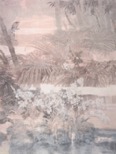 清幽朦朦微风静√莫晓松160cm×130cm装裱：284×199cm纸本设色2018年托片11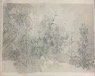 画稿√莫晓松装裱：51×67cm纸本水墨2018年托片12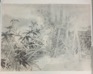 画稿√莫晓松装裱：51×67cm纸本水墨2018年托片13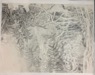 画稿√莫晓松装裱：51×67cm纸本水墨2018年托片14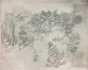 画稿√莫晓松装裱：51×67cm纸本水墨2018年托片郭宝君，男，1965年生于河北曲周县。1986 年毕业于河北师范大学美术系，1988年进修于中央美术学院国画系。北京画院副院长、画家、艺委会副主任、创作室主任，国家一级美术师，中国美术家协会会员。郭宝君，男，1965年生于河北曲周县。1986 年毕业于河北师范大学美术系，1988年进修于中央美术学院国画系。北京画院副院长、画家、艺委会副主任、创作室主任，国家一级美术师，中国美术家协会会员。郭宝君，男，1965年生于河北曲周县。1986 年毕业于河北师范大学美术系，1988年进修于中央美术学院国画系。北京画院副院长、画家、艺委会副主任、创作室主任，国家一级美术师，中国美术家协会会员。郭宝君，男，1965年生于河北曲周县。1986 年毕业于河北师范大学美术系，1988年进修于中央美术学院国画系。北京画院副院长、画家、艺委会副主任、创作室主任，国家一级美术师，中国美术家协会会员。郭宝君，男，1965年生于河北曲周县。1986 年毕业于河北师范大学美术系，1988年进修于中央美术学院国画系。北京画院副院长、画家、艺委会副主任、创作室主任，国家一级美术师，中国美术家协会会员。郭宝君，男，1965年生于河北曲周县。1986 年毕业于河北师范大学美术系，1988年进修于中央美术学院国画系。北京画院副院长、画家、艺委会副主任、创作室主任，国家一级美术师，中国美术家协会会员。郭宝君，男，1965年生于河北曲周县。1986 年毕业于河北师范大学美术系，1988年进修于中央美术学院国画系。北京画院副院长、画家、艺委会副主任、创作室主任，国家一级美术师，中国美术家协会会员。郭宝君，男，1965年生于河北曲周县。1986 年毕业于河北师范大学美术系，1988年进修于中央美术学院国画系。北京画院副院长、画家、艺委会副主任、创作室主任，国家一级美术师，中国美术家协会会员。15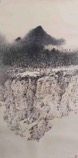 对影之一√郭宝军186×90cm装裱：225×118cm纸本设色2017年托表并装框16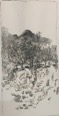 画稿√郭宝军17×8.5cm装裱：26×19cm纸本水墨2017年纸（原作）17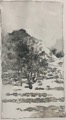 画稿√郭宝军17×9cm装裱：26×19cm纸本水墨2017年纸（原作）18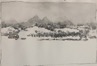 画稿√郭宝军10×14.5cm装裱：26×19cm纸本水墨2017年纸（原作）19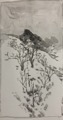 画稿√郭宝军19.5×9.5cm装裱：26×19cm纸本水墨2017年纸（原作）怀一，1965年生于大同。北京画院专业画家。怀一，1965年生于大同。北京画院专业画家。怀一，1965年生于大同。北京画院专业画家。怀一，1965年生于大同。北京画院专业画家。怀一，1965年生于大同。北京画院专业画家。怀一，1965年生于大同。北京画院专业画家。怀一，1965年生于大同。北京画院专业画家。怀一，1965年生于大同。北京画院专业画家。20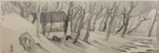 雪庵玩砚√怀一46×138cm装裱：81×201.5cm纸本设色2019年托裱并装框草稿自选21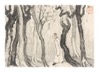 画稿怀一20×29cm已装裱22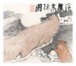 画稿怀一20×23cm已装裱姚震西，1966年生，广西合浦人。1988年毕业于广西艺术学院。现为北京画院专业画家，北京画院艺委会委员，北京画院理论研究部副主任，国家一级美术师，中国美术家协会会员，北京美术家协会理事，广西艺术学院硕士研究生导师。姚震西，1966年生，广西合浦人。1988年毕业于广西艺术学院。现为北京画院专业画家，北京画院艺委会委员，北京画院理论研究部副主任，国家一级美术师，中国美术家协会会员，北京美术家协会理事，广西艺术学院硕士研究生导师。姚震西，1966年生，广西合浦人。1988年毕业于广西艺术学院。现为北京画院专业画家，北京画院艺委会委员，北京画院理论研究部副主任，国家一级美术师，中国美术家协会会员，北京美术家协会理事，广西艺术学院硕士研究生导师。姚震西，1966年生，广西合浦人。1988年毕业于广西艺术学院。现为北京画院专业画家，北京画院艺委会委员，北京画院理论研究部副主任，国家一级美术师，中国美术家协会会员，北京美术家协会理事，广西艺术学院硕士研究生导师。姚震西，1966年生，广西合浦人。1988年毕业于广西艺术学院。现为北京画院专业画家，北京画院艺委会委员，北京画院理论研究部副主任，国家一级美术师，中国美术家协会会员，北京美术家协会理事，广西艺术学院硕士研究生导师。姚震西，1966年生，广西合浦人。1988年毕业于广西艺术学院。现为北京画院专业画家，北京画院艺委会委员，北京画院理论研究部副主任，国家一级美术师，中国美术家协会会员，北京美术家协会理事，广西艺术学院硕士研究生导师。姚震西，1966年生，广西合浦人。1988年毕业于广西艺术学院。现为北京画院专业画家，北京画院艺委会委员，北京画院理论研究部副主任，国家一级美术师，中国美术家协会会员，北京美术家协会理事，广西艺术学院硕士研究生导师。姚震西，1966年生，广西合浦人。1988年毕业于广西艺术学院。现为北京画院专业画家，北京画院艺委会委员，北京画院理论研究部副主任，国家一级美术师，中国美术家协会会员，北京美术家协会理事，广西艺术学院硕士研究生导师。23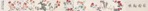 药园杂忆√姚震西36×490cm纸本设色2019 年手卷24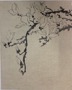 画稿√姚震西39×48cm装裱：45.5×54cm纸本水墨2019年托片25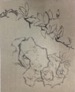 画稿√姚震西39×48cm装裱：45.5×54cm纸本水墨2019年托片26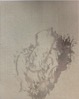 画稿√姚震西39×48cm装裱：45.5×54cm纸本水墨2019年托片牛朝，字弈樵，斋号松吟草堂，1967年生于陕西吴堡。现为北京画院专业画家，中国美术家协会会员，中华诗词学会会员，中国工笔画学会理事。牛朝，字弈樵，斋号松吟草堂，1967年生于陕西吴堡。现为北京画院专业画家，中国美术家协会会员，中华诗词学会会员，中国工笔画学会理事。牛朝，字弈樵，斋号松吟草堂，1967年生于陕西吴堡。现为北京画院专业画家，中国美术家协会会员，中华诗词学会会员，中国工笔画学会理事。牛朝，字弈樵，斋号松吟草堂，1967年生于陕西吴堡。现为北京画院专业画家，中国美术家协会会员，中华诗词学会会员，中国工笔画学会理事。牛朝，字弈樵，斋号松吟草堂，1967年生于陕西吴堡。现为北京画院专业画家，中国美术家协会会员，中华诗词学会会员，中国工笔画学会理事。牛朝，字弈樵，斋号松吟草堂，1967年生于陕西吴堡。现为北京画院专业画家，中国美术家协会会员，中华诗词学会会员，中国工笔画学会理事。牛朝，字弈樵，斋号松吟草堂，1967年生于陕西吴堡。现为北京画院专业画家，中国美术家协会会员，中华诗词学会会员，中国工笔画学会理事。牛朝，字弈樵，斋号松吟草堂，1967年生于陕西吴堡。现为北京画院专业画家，中国美术家协会会员，中华诗词学会会员，中国工笔画学会理事。27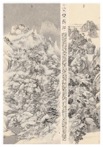 黄岳逸游√牛朝220×150cm装裱：239.5×169.5cm纸本水墨2019年托片28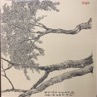 梦境入幽玄√牛朝33×33cm纸本水墨2019年卡纸（画在卡纸上）29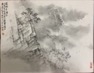 闽地多烟水√牛朝32×40.5cm纸本水墨2019年卡纸（画在卡纸上）30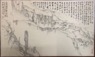 张写洞游记√牛朝30×50cm纸本水墨2019年卡纸（画在卡纸上）31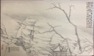 善卷洞游记√牛朝30×50cm纸本水墨2019年卡纸（画在卡纸上）安华平，1968年生于成都。北京画院专业画家，中国美术家协会会员，中国工笔画学会会员。出版画册有《白孔雀画法》《安华平工笔画作品集》《实力派精英:安华平专集》《当代工笔画唯美新势力:安华平工笔花鸟画精品集》等。安华平，1968年生于成都。北京画院专业画家，中国美术家协会会员，中国工笔画学会会员。出版画册有《白孔雀画法》《安华平工笔画作品集》《实力派精英:安华平专集》《当代工笔画唯美新势力:安华平工笔花鸟画精品集》等。安华平，1968年生于成都。北京画院专业画家，中国美术家协会会员，中国工笔画学会会员。出版画册有《白孔雀画法》《安华平工笔画作品集》《实力派精英:安华平专集》《当代工笔画唯美新势力:安华平工笔花鸟画精品集》等。安华平，1968年生于成都。北京画院专业画家，中国美术家协会会员，中国工笔画学会会员。出版画册有《白孔雀画法》《安华平工笔画作品集》《实力派精英:安华平专集》《当代工笔画唯美新势力:安华平工笔花鸟画精品集》等。安华平，1968年生于成都。北京画院专业画家，中国美术家协会会员，中国工笔画学会会员。出版画册有《白孔雀画法》《安华平工笔画作品集》《实力派精英:安华平专集》《当代工笔画唯美新势力:安华平工笔花鸟画精品集》等。安华平，1968年生于成都。北京画院专业画家，中国美术家协会会员，中国工笔画学会会员。出版画册有《白孔雀画法》《安华平工笔画作品集》《实力派精英:安华平专集》《当代工笔画唯美新势力:安华平工笔花鸟画精品集》等。安华平，1968年生于成都。北京画院专业画家，中国美术家协会会员，中国工笔画学会会员。出版画册有《白孔雀画法》《安华平工笔画作品集》《实力派精英:安华平专集》《当代工笔画唯美新势力:安华平工笔花鸟画精品集》等。安华平，1968年生于成都。北京画院专业画家，中国美术家协会会员，中国工笔画学会会员。出版画册有《白孔雀画法》《安华平工笔画作品集》《实力派精英:安华平专集》《当代工笔画唯美新势力:安华平工笔花鸟画精品集》等。32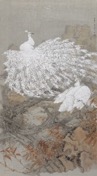 银羽凌风√安华平185.5×102cm装裱：219.5×116cm绢本设色2017年托裱33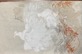 画稿安华平27.5×22cm绢本设色2017年托片34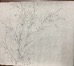 画稿√安华平33×25cm2017年宣纸、铅笔稿35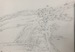 画稿√安华平51×37cm2017年速写纸、铅笔稿36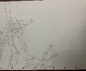 画稿√安华平51×37cm2017年速写纸、铅笔稿37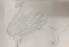 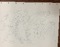 画稿√安华平51×37cm2017年速写纸、铅笔稿买鸿钧，回族，1968 年生于河南，毕业于中央民族大学、中央美术学院研究生课程班。北京画院专业画家，国家一级美术师，北京市职称评审委员会委员，北京市第九、十届青联委员。买鸿钧，回族，1968 年生于河南，毕业于中央民族大学、中央美术学院研究生课程班。北京画院专业画家，国家一级美术师，北京市职称评审委员会委员，北京市第九、十届青联委员。买鸿钧，回族，1968 年生于河南，毕业于中央民族大学、中央美术学院研究生课程班。北京画院专业画家，国家一级美术师，北京市职称评审委员会委员，北京市第九、十届青联委员。买鸿钧，回族，1968 年生于河南，毕业于中央民族大学、中央美术学院研究生课程班。北京画院专业画家，国家一级美术师，北京市职称评审委员会委员，北京市第九、十届青联委员。买鸿钧，回族，1968 年生于河南，毕业于中央民族大学、中央美术学院研究生课程班。北京画院专业画家，国家一级美术师，北京市职称评审委员会委员，北京市第九、十届青联委员。买鸿钧，回族，1968 年生于河南，毕业于中央民族大学、中央美术学院研究生课程班。北京画院专业画家，国家一级美术师，北京市职称评审委员会委员，北京市第九、十届青联委员。买鸿钧，回族，1968 年生于河南，毕业于中央民族大学、中央美术学院研究生课程班。北京画院专业画家，国家一级美术师，北京市职称评审委员会委员，北京市第九、十届青联委员。买鸿钧，回族，1968 年生于河南，毕业于中央民族大学、中央美术学院研究生课程班。北京画院专业画家，国家一级美术师，北京市职称评审委员会委员，北京市第九、十届青联委员。38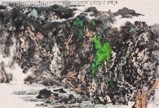 铁烟撼山河√买鸿钧198×292cm装裱：205×309cm纸本设色2014年托裱39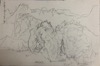 画稿√买鸿钧25.5×39cm纸本水墨2014年速写纸40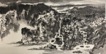 画稿√买鸿钧33×65cm纸本水墨2014年卡纸（画在卡纸上）41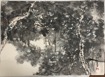 画稿√买鸿钧39.5×54.5cm纸本水墨2014年卡纸（画在卡纸上）42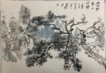 画稿√买鸿钧40×54.5cm纸本水墨2014年卡纸（画在卡纸上）魏葵，北京画院专业画家，农工党中央文体委委员，四川人物画专业委员会委员，四川中国画学会理事，成都市文化旅游专家咨询委员会委员。魏葵，北京画院专业画家，农工党中央文体委委员，四川人物画专业委员会委员，四川中国画学会理事，成都市文化旅游专家咨询委员会委员。魏葵，北京画院专业画家，农工党中央文体委委员，四川人物画专业委员会委员，四川中国画学会理事，成都市文化旅游专家咨询委员会委员。魏葵，北京画院专业画家，农工党中央文体委委员，四川人物画专业委员会委员，四川中国画学会理事，成都市文化旅游专家咨询委员会委员。魏葵，北京画院专业画家，农工党中央文体委委员，四川人物画专业委员会委员，四川中国画学会理事，成都市文化旅游专家咨询委员会委员。魏葵，北京画院专业画家，农工党中央文体委委员，四川人物画专业委员会委员，四川中国画学会理事，成都市文化旅游专家咨询委员会委员。魏葵，北京画院专业画家，农工党中央文体委委员，四川人物画专业委员会委员，四川中国画学会理事，成都市文化旅游专家咨询委员会委员。魏葵，北京画院专业画家，农工党中央文体委委员，四川人物画专业委员会委员，四川中国画学会理事，成都市文化旅游专家咨询委员会委员。43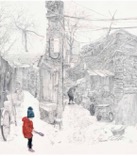 初雪无声√魏葵210×194cm装裱：276×224cm纸本设色2020年托片44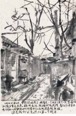 写生稿一√魏葵画心：21×13.8cm；装裱：31×23.5cm纸本水墨2019年托片45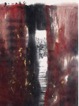 写生稿二√魏葵画心：19.3×14cm；装裱：26.5×21.5cm纸本设色2019年托片？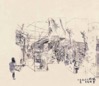 画稿（未定）魏葵李凤龙，男，1970年生，湖南长沙人，北京画院专业画家，中国美术家协会会员。研习中国书画逾 30 年，主攻宋元水墨画，兼涉金石文物、佛教艺术、书法、篆刻，中国画作品曾获文化部全国画院优秀作品奖。李凤龙，男，1970年生，湖南长沙人，北京画院专业画家，中国美术家协会会员。研习中国书画逾 30 年，主攻宋元水墨画，兼涉金石文物、佛教艺术、书法、篆刻，中国画作品曾获文化部全国画院优秀作品奖。李凤龙，男，1970年生，湖南长沙人，北京画院专业画家，中国美术家协会会员。研习中国书画逾 30 年，主攻宋元水墨画，兼涉金石文物、佛教艺术、书法、篆刻，中国画作品曾获文化部全国画院优秀作品奖。李凤龙，男，1970年生，湖南长沙人，北京画院专业画家，中国美术家协会会员。研习中国书画逾 30 年，主攻宋元水墨画，兼涉金石文物、佛教艺术、书法、篆刻，中国画作品曾获文化部全国画院优秀作品奖。李凤龙，男，1970年生，湖南长沙人，北京画院专业画家，中国美术家协会会员。研习中国书画逾 30 年，主攻宋元水墨画，兼涉金石文物、佛教艺术、书法、篆刻，中国画作品曾获文化部全国画院优秀作品奖。李凤龙，男，1970年生，湖南长沙人，北京画院专业画家，中国美术家协会会员。研习中国书画逾 30 年，主攻宋元水墨画，兼涉金石文物、佛教艺术、书法、篆刻，中国画作品曾获文化部全国画院优秀作品奖。李凤龙，男，1970年生，湖南长沙人，北京画院专业画家，中国美术家协会会员。研习中国书画逾 30 年，主攻宋元水墨画，兼涉金石文物、佛教艺术、书法、篆刻，中国画作品曾获文化部全国画院优秀作品奖。李凤龙，男，1970年生，湖南长沙人，北京画院专业画家，中国美术家协会会员。研习中国书画逾 30 年，主攻宋元水墨画，兼涉金石文物、佛教艺术、书法、篆刻，中国画作品曾获文化部全国画院优秀作品奖。46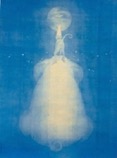 和睦四瑞图√李凤龙85×63cm装裱：114.4×92.5cm绢本设色2018年托片47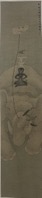 画稿√李凤龙35×7.5cm装裱：65×37cm纸本水墨2018年托片48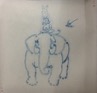 画稿√李凤龙31×30cm装裱: 36.5×35cm纸本水墨2018年托片49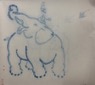 画稿√李凤龙31×29.5cm装裱：35×33cm纸本水墨2018年托片50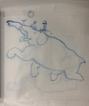 画稿√李凤龙31×30cm装裱：34.5×35cm纸本水墨2018年托片51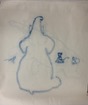 画稿√李凤龙31×30cm装裱：36.5×35cm纸本水墨2018年托片方政和，1970 年生，福建云霄人。1991 年毕业于集美师专美术系，2009年毕业于南京艺术学院，艺术硕士。北京画院专业画家，国家一级美术师，中国美术家协会会员，中国书法家协会会员。方政和，1970 年生，福建云霄人。1991 年毕业于集美师专美术系，2009年毕业于南京艺术学院，艺术硕士。北京画院专业画家，国家一级美术师，中国美术家协会会员，中国书法家协会会员。方政和，1970 年生，福建云霄人。1991 年毕业于集美师专美术系，2009年毕业于南京艺术学院，艺术硕士。北京画院专业画家，国家一级美术师，中国美术家协会会员，中国书法家协会会员。方政和，1970 年生，福建云霄人。1991 年毕业于集美师专美术系，2009年毕业于南京艺术学院，艺术硕士。北京画院专业画家，国家一级美术师，中国美术家协会会员，中国书法家协会会员。方政和，1970 年生，福建云霄人。1991 年毕业于集美师专美术系，2009年毕业于南京艺术学院，艺术硕士。北京画院专业画家，国家一级美术师，中国美术家协会会员，中国书法家协会会员。方政和，1970 年生，福建云霄人。1991 年毕业于集美师专美术系，2009年毕业于南京艺术学院，艺术硕士。北京画院专业画家，国家一级美术师，中国美术家协会会员，中国书法家协会会员。方政和，1970 年生，福建云霄人。1991 年毕业于集美师专美术系，2009年毕业于南京艺术学院，艺术硕士。北京画院专业画家，国家一级美术师，中国美术家协会会员，中国书法家协会会员。方政和，1970 年生，福建云霄人。1991 年毕业于集美师专美术系，2009年毕业于南京艺术学院，艺术硕士。北京画院专业画家，国家一级美术师，中国美术家协会会员，中国书法家协会会员。52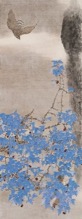 秋风鸷禽图√方政和240×93cm装裱：239×166cm纸本设色2019年有背板 无外框53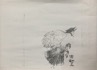 画稿√方政和42×29.5cm纸本水墨2019年复印纸A354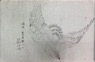 画稿√方政和35×52cm纸本水墨2019年托片徐卫国，1970年出生，毕业于中国人民大学。北京画院专业画家，中国美术家协会会员，国家一级美术师，北京市艺术系列(美术)高级职称评委。徐卫国，1970年出生，毕业于中国人民大学。北京画院专业画家，中国美术家协会会员，国家一级美术师，北京市艺术系列(美术)高级职称评委。徐卫国，1970年出生，毕业于中国人民大学。北京画院专业画家，中国美术家协会会员，国家一级美术师，北京市艺术系列(美术)高级职称评委。徐卫国，1970年出生，毕业于中国人民大学。北京画院专业画家，中国美术家协会会员，国家一级美术师，北京市艺术系列(美术)高级职称评委。徐卫国，1970年出生，毕业于中国人民大学。北京画院专业画家，中国美术家协会会员，国家一级美术师，北京市艺术系列(美术)高级职称评委。徐卫国，1970年出生，毕业于中国人民大学。北京画院专业画家，中国美术家协会会员，国家一级美术师，北京市艺术系列(美术)高级职称评委。徐卫国，1970年出生，毕业于中国人民大学。北京画院专业画家，中国美术家协会会员，国家一级美术师，北京市艺术系列(美术)高级职称评委。徐卫国，1970年出生，毕业于中国人民大学。北京画院专业画家，中国美术家协会会员，国家一级美术师，北京市艺术系列(美术)高级职称评委。55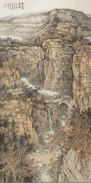 秋色染苍岩√徐卫国240×120cm装裱：281×137cm纸本设色2017年托片56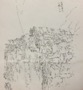 画稿√徐卫国26×36.5cm纸本水墨2017年纸57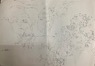 画稿√徐卫国26×36.5cm纸本水墨2017年纸乐祥海，笔名大乐。1971年 9月出生于河南省息县。博士。1990年开始漫画创作，1999 年起师从李世南先生，专攻写意人物画。现为北京画院专业画家、艺术委员会委员、研究员、艺术部主任、传统中国绘画研究中心秘书长，为国家一级美术师、中国美术家协会会员、北京美术家协会理事、全国青联委员。乐祥海，笔名大乐。1971年 9月出生于河南省息县。博士。1990年开始漫画创作，1999 年起师从李世南先生，专攻写意人物画。现为北京画院专业画家、艺术委员会委员、研究员、艺术部主任、传统中国绘画研究中心秘书长，为国家一级美术师、中国美术家协会会员、北京美术家协会理事、全国青联委员。乐祥海，笔名大乐。1971年 9月出生于河南省息县。博士。1990年开始漫画创作，1999 年起师从李世南先生，专攻写意人物画。现为北京画院专业画家、艺术委员会委员、研究员、艺术部主任、传统中国绘画研究中心秘书长，为国家一级美术师、中国美术家协会会员、北京美术家协会理事、全国青联委员。乐祥海，笔名大乐。1971年 9月出生于河南省息县。博士。1990年开始漫画创作，1999 年起师从李世南先生，专攻写意人物画。现为北京画院专业画家、艺术委员会委员、研究员、艺术部主任、传统中国绘画研究中心秘书长，为国家一级美术师、中国美术家协会会员、北京美术家协会理事、全国青联委员。乐祥海，笔名大乐。1971年 9月出生于河南省息县。博士。1990年开始漫画创作，1999 年起师从李世南先生，专攻写意人物画。现为北京画院专业画家、艺术委员会委员、研究员、艺术部主任、传统中国绘画研究中心秘书长，为国家一级美术师、中国美术家协会会员、北京美术家协会理事、全国青联委员。乐祥海，笔名大乐。1971年 9月出生于河南省息县。博士。1990年开始漫画创作，1999 年起师从李世南先生，专攻写意人物画。现为北京画院专业画家、艺术委员会委员、研究员、艺术部主任、传统中国绘画研究中心秘书长，为国家一级美术师、中国美术家协会会员、北京美术家协会理事、全国青联委员。乐祥海，笔名大乐。1971年 9月出生于河南省息县。博士。1990年开始漫画创作，1999 年起师从李世南先生，专攻写意人物画。现为北京画院专业画家、艺术委员会委员、研究员、艺术部主任、传统中国绘画研究中心秘书长，为国家一级美术师、中国美术家协会会员、北京美术家协会理事、全国青联委员。乐祥海，笔名大乐。1971年 9月出生于河南省息县。博士。1990年开始漫画创作，1999 年起师从李世南先生，专攻写意人物画。现为北京画院专业画家、艺术委员会委员、研究员、艺术部主任、传统中国绘画研究中心秘书长，为国家一级美术师、中国美术家协会会员、北京美术家协会理事、全国青联委员。58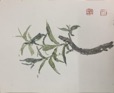 《桃园日记》1√乐祥海28×36cm装裱：33×40cm纸本设色2019年卡纸59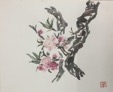 《桃园日记》2√乐祥海28×36cm装裱：33×40cm纸本设色2019年卡纸60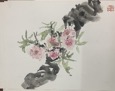 《桃园日记》3√乐祥海28×36cm装裱：33×40cm纸本设色2019年卡纸61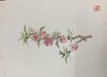 《桃园日记》4√乐祥海28×36cm装裱：33×40cm纸本设色2019年卡纸62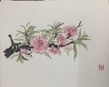 《桃园日记》5√乐祥海28×36cm装裱：33×40cm纸本设色2019年卡纸63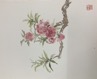 《桃园日记》6√乐祥海28×36cm装裱：33×40cm纸本设色2019年卡纸64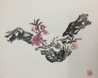 《桃园日记》7√乐祥海28×36cm装裱：33×40cm纸本设色2019年卡纸65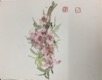 《桃园日记》8√乐祥海28×36cm装裱：33×40cm纸本设色2019年卡纸66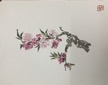 《桃园日记》9√乐祥海28×36cm装裱：33×40cm纸本设色2019年卡纸67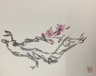 《桃园日记》10√乐祥海28×36cm装裱：33×40cm纸本设色2019年卡纸68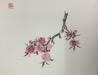 《桃园日记》11√乐祥海28×36cm装裱：33×40cm纸本设色2019年卡纸69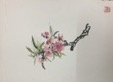 《桃园日记》12√乐祥海28×36cm装裱：33×40cm纸本设色2019年卡纸70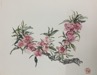 《桃园日记》13√乐祥海28×36cm装裱：33×40cm纸本设色2019年卡纸71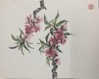 《桃园日记》14√乐祥海28×36cm装裱：33×40cm纸本设色2019年卡纸72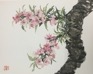 《桃园日记》15√乐祥海28×36cm装裱：33×40cm纸本设色2019年卡纸73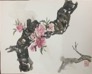 《桃园日记》16√乐祥海28×36cm装裱：33×40cm纸本设色2019年卡纸74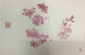 画稿√乐祥海18×28cm装裱：27×33.5cm纸本设色2019年卡纸75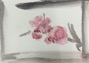 画稿√乐祥海12.5×17.5cm装裱：27×33.5cm纸本设色2019年卡纸76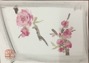 画稿√乐祥海12.5×17.5cm装裱：27×33.5cm纸本设色2019年卡纸77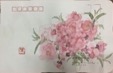 画稿√乐祥海16×24.5cm装裱：27×33.5cm纸本设色2019年卡纸刘旭，1973年生于北京。北京画院专业画家，国家一级美术师，中国美术家协会会员，中国工笔画学会会员，吴昌硕艺术研究会会员。刘旭，1973年生于北京。北京画院专业画家，国家一级美术师，中国美术家协会会员，中国工笔画学会会员，吴昌硕艺术研究会会员。刘旭，1973年生于北京。北京画院专业画家，国家一级美术师，中国美术家协会会员，中国工笔画学会会员，吴昌硕艺术研究会会员。刘旭，1973年生于北京。北京画院专业画家，国家一级美术师，中国美术家协会会员，中国工笔画学会会员，吴昌硕艺术研究会会员。刘旭，1973年生于北京。北京画院专业画家，国家一级美术师，中国美术家协会会员，中国工笔画学会会员，吴昌硕艺术研究会会员。刘旭，1973年生于北京。北京画院专业画家，国家一级美术师，中国美术家协会会员，中国工笔画学会会员，吴昌硕艺术研究会会员。刘旭，1973年生于北京。北京画院专业画家，国家一级美术师，中国美术家协会会员，中国工笔画学会会员，吴昌硕艺术研究会会员。刘旭，1973年生于北京。北京画院专业画家，国家一级美术师，中国美术家协会会员，中国工笔画学会会员，吴昌硕艺术研究会会员。78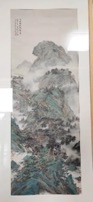 雨歇幽山积翠来√刘旭145×55cm装裱：187×82cm纸本设色2017年装框79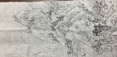 画稿√刘旭35×17cm纸本水墨2017年托片80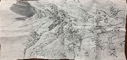 画稿√刘旭35×17cm纸本水墨2017年托片81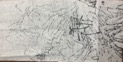 画稿√刘旭35×17cm纸本水墨2017年托片郑雅风，1974 年出生于福清海墘，别署墘夫、浅夫，毕业于中国美术学院中国画专业。现为北京画院专业画家、国家一级美术师、中国画学会理事、中国美术家协会会员。郑雅风，1974 年出生于福清海墘，别署墘夫、浅夫，毕业于中国美术学院中国画专业。现为北京画院专业画家、国家一级美术师、中国画学会理事、中国美术家协会会员。郑雅风，1974 年出生于福清海墘，别署墘夫、浅夫，毕业于中国美术学院中国画专业。现为北京画院专业画家、国家一级美术师、中国画学会理事、中国美术家协会会员。郑雅风，1974 年出生于福清海墘，别署墘夫、浅夫，毕业于中国美术学院中国画专业。现为北京画院专业画家、国家一级美术师、中国画学会理事、中国美术家协会会员。郑雅风，1974 年出生于福清海墘，别署墘夫、浅夫，毕业于中国美术学院中国画专业。现为北京画院专业画家、国家一级美术师、中国画学会理事、中国美术家协会会员。郑雅风，1974 年出生于福清海墘，别署墘夫、浅夫，毕业于中国美术学院中国画专业。现为北京画院专业画家、国家一级美术师、中国画学会理事、中国美术家协会会员。郑雅风，1974 年出生于福清海墘，别署墘夫、浅夫，毕业于中国美术学院中国画专业。现为北京画院专业画家、国家一级美术师、中国画学会理事、中国美术家协会会员。郑雅风，1974 年出生于福清海墘，别署墘夫、浅夫，毕业于中国美术学院中国画专业。现为北京画院专业画家、国家一级美术师、中国画学会理事、中国美术家协会会员。82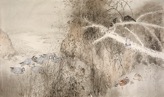 柳提春晓√郑雅风194×310cm装裱：218×392cm纸本设色2016年托片彭薇，生于成都，现居北京，北京画院专业画家。南开大学哲学硕士，中国当代水墨艺术家。彭薇，生于成都，现居北京，北京画院专业画家。南开大学哲学硕士，中国当代水墨艺术家。彭薇，生于成都，现居北京，北京画院专业画家。南开大学哲学硕士，中国当代水墨艺术家。彭薇，生于成都，现居北京，北京画院专业画家。南开大学哲学硕士，中国当代水墨艺术家。彭薇，生于成都，现居北京，北京画院专业画家。南开大学哲学硕士，中国当代水墨艺术家。彭薇，生于成都，现居北京，北京画院专业画家。南开大学哲学硕士，中国当代水墨艺术家。彭薇，生于成都，现居北京，北京画院专业画家。南开大学哲学硕士，中国当代水墨艺术家。彭薇，生于成都，现居北京，北京画院专业画家。南开大学哲学硕士，中国当代水墨艺术家。83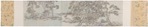 亲爱的老朋友我们必须见面聊聊√彭薇77cm×435cm纸本水墨2015年已装裱张镇华，1975 年生于山东省济宁市。北京画院专业画家，国家一级美术师，中国美术家协会会员。张镇华，1975 年生于山东省济宁市。北京画院专业画家，国家一级美术师，中国美术家协会会员。张镇华，1975 年生于山东省济宁市。北京画院专业画家，国家一级美术师，中国美术家协会会员。张镇华，1975 年生于山东省济宁市。北京画院专业画家，国家一级美术师，中国美术家协会会员。张镇华，1975 年生于山东省济宁市。北京画院专业画家，国家一级美术师，中国美术家协会会员。张镇华，1975 年生于山东省济宁市。北京画院专业画家，国家一级美术师，中国美术家协会会员。张镇华，1975 年生于山东省济宁市。北京画院专业画家，国家一级美术师，中国美术家协会会员。张镇华，1975 年生于山东省济宁市。北京画院专业画家，国家一级美术师，中国美术家协会会员。84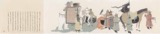 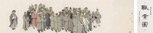 职贡图√张镇华60×564cm纸本设色2019年小走廊、玻璃柜85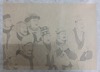 画稿√张镇华29×40cm装裱：36×47cm纸本水墨2019年托片86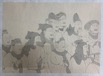 画稿√张镇华29×40cm装裱：36×47cm纸本水墨2019年托片李雪松，1975 年出生于辽宁省沈阳市，1996 年毕业于中央美术学院附中，2000 年毕业于中央美术学院国画系，2002年结业于中央美术学院郭怡孮花鸟画创作高研班。北京画院专业画家，国家一级美术师，中国美术家协会会员，中央文史馆研究馆书画院研究员，中国画学会理事。李雪松，1975 年出生于辽宁省沈阳市，1996 年毕业于中央美术学院附中，2000 年毕业于中央美术学院国画系，2002年结业于中央美术学院郭怡孮花鸟画创作高研班。北京画院专业画家，国家一级美术师，中国美术家协会会员，中央文史馆研究馆书画院研究员，中国画学会理事。李雪松，1975 年出生于辽宁省沈阳市，1996 年毕业于中央美术学院附中，2000 年毕业于中央美术学院国画系，2002年结业于中央美术学院郭怡孮花鸟画创作高研班。北京画院专业画家，国家一级美术师，中国美术家协会会员，中央文史馆研究馆书画院研究员，中国画学会理事。李雪松，1975 年出生于辽宁省沈阳市，1996 年毕业于中央美术学院附中，2000 年毕业于中央美术学院国画系，2002年结业于中央美术学院郭怡孮花鸟画创作高研班。北京画院专业画家，国家一级美术师，中国美术家协会会员，中央文史馆研究馆书画院研究员，中国画学会理事。李雪松，1975 年出生于辽宁省沈阳市，1996 年毕业于中央美术学院附中，2000 年毕业于中央美术学院国画系，2002年结业于中央美术学院郭怡孮花鸟画创作高研班。北京画院专业画家，国家一级美术师，中国美术家协会会员，中央文史馆研究馆书画院研究员，中国画学会理事。李雪松，1975 年出生于辽宁省沈阳市，1996 年毕业于中央美术学院附中，2000 年毕业于中央美术学院国画系，2002年结业于中央美术学院郭怡孮花鸟画创作高研班。北京画院专业画家，国家一级美术师，中国美术家协会会员，中央文史馆研究馆书画院研究员，中国画学会理事。李雪松，1975 年出生于辽宁省沈阳市，1996 年毕业于中央美术学院附中，2000 年毕业于中央美术学院国画系，2002年结业于中央美术学院郭怡孮花鸟画创作高研班。北京画院专业画家，国家一级美术师，中国美术家协会会员，中央文史馆研究馆书画院研究员，中国画学会理事。李雪松，1975 年出生于辽宁省沈阳市，1996 年毕业于中央美术学院附中，2000 年毕业于中央美术学院国画系，2002年结业于中央美术学院郭怡孮花鸟画创作高研班。北京画院专业画家，国家一级美术师，中国美术家协会会员，中央文史馆研究馆书画院研究员，中国画学会理事。87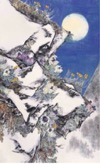 天山月明√李雪松290×180cm纸本设色2018年托片88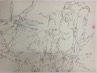 画稿√李雪松40×54cm装裱：50×64cm纸本水墨2018年钢笔、托裱（需要卡纸）89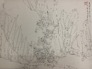 画稿√李雪松39.5×53.5cm装裱：49.5×63.5cm纸本水墨2018年钢笔、托裱（需要卡纸）90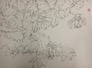 画稿√李雪松40×53.5cm装裱：50×64cm纸本水墨2018年钢笔、托裱（需要卡纸）91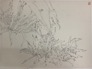 画稿√李雪松40×53.5cm装裱：50.5×63.5cm纸本水墨2018年钢笔、托裱（需要卡纸）韩斌，别署韩元斌、逸之、掖水大斌，1976 年生于 山东莱州。1997年毕业于山东工艺美术学院美术系，2017年毕业于中国美术学院国画系，获艺术硕士学位。现为北京画院专业画家。韩斌，别署韩元斌、逸之、掖水大斌，1976 年生于 山东莱州。1997年毕业于山东工艺美术学院美术系，2017年毕业于中国美术学院国画系，获艺术硕士学位。现为北京画院专业画家。韩斌，别署韩元斌、逸之、掖水大斌，1976 年生于 山东莱州。1997年毕业于山东工艺美术学院美术系，2017年毕业于中国美术学院国画系，获艺术硕士学位。现为北京画院专业画家。韩斌，别署韩元斌、逸之、掖水大斌，1976 年生于 山东莱州。1997年毕业于山东工艺美术学院美术系，2017年毕业于中国美术学院国画系，获艺术硕士学位。现为北京画院专业画家。韩斌，别署韩元斌、逸之、掖水大斌，1976 年生于 山东莱州。1997年毕业于山东工艺美术学院美术系，2017年毕业于中国美术学院国画系，获艺术硕士学位。现为北京画院专业画家。韩斌，别署韩元斌、逸之、掖水大斌，1976 年生于 山东莱州。1997年毕业于山东工艺美术学院美术系，2017年毕业于中国美术学院国画系，获艺术硕士学位。现为北京画院专业画家。韩斌，别署韩元斌、逸之、掖水大斌，1976 年生于 山东莱州。1997年毕业于山东工艺美术学院美术系，2017年毕业于中国美术学院国画系，获艺术硕士学位。现为北京画院专业画家。韩斌，别署韩元斌、逸之、掖水大斌，1976 年生于 山东莱州。1997年毕业于山东工艺美术学院美术系，2017年毕业于中国美术学院国画系，获艺术硕士学位。现为北京画院专业画家。92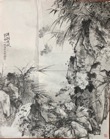 溪涧凉飙√韩斌177×148cm装裱：185×150cm纸本水墨2017年托片93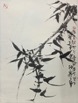 画稿√韩斌45.5×34cm装裱：55.5×46cm纸本水墨2017年托片94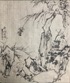 画稿√韩斌34.5×29cm纸本水墨2017年托片95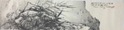 画稿√韩斌107.5×26cm装裱：116×33.5cm纸本水墨2017年托片96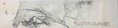 画稿√韩斌108×26cm装裱：114.5×31cm纸本水墨2017年托片孙震生，字雨辰，1976 年生于河北唐山。师从何家英先生。北京画院专业画家，国家一级美术师，中国美术家协会会员，中国工笔画学会专家委员会委员、副秘书长，中国艺术研究院工笔画研究院特聘研究员。孙震生，字雨辰，1976 年生于河北唐山。师从何家英先生。北京画院专业画家，国家一级美术师，中国美术家协会会员，中国工笔画学会专家委员会委员、副秘书长，中国艺术研究院工笔画研究院特聘研究员。孙震生，字雨辰，1976 年生于河北唐山。师从何家英先生。北京画院专业画家，国家一级美术师，中国美术家协会会员，中国工笔画学会专家委员会委员、副秘书长，中国艺术研究院工笔画研究院特聘研究员。孙震生，字雨辰，1976 年生于河北唐山。师从何家英先生。北京画院专业画家，国家一级美术师，中国美术家协会会员，中国工笔画学会专家委员会委员、副秘书长，中国艺术研究院工笔画研究院特聘研究员。孙震生，字雨辰，1976 年生于河北唐山。师从何家英先生。北京画院专业画家，国家一级美术师，中国美术家协会会员，中国工笔画学会专家委员会委员、副秘书长，中国艺术研究院工笔画研究院特聘研究员。孙震生，字雨辰，1976 年生于河北唐山。师从何家英先生。北京画院专业画家，国家一级美术师，中国美术家协会会员，中国工笔画学会专家委员会委员、副秘书长，中国艺术研究院工笔画研究院特聘研究员。孙震生，字雨辰，1976 年生于河北唐山。师从何家英先生。北京画院专业画家，国家一级美术师，中国美术家协会会员，中国工笔画学会专家委员会委员、副秘书长，中国艺术研究院工笔画研究院特聘研究员。孙震生，字雨辰，1976 年生于河北唐山。师从何家英先生。北京画院专业画家，国家一级美术师，中国美术家协会会员，中国工笔画学会专家委员会委员、副秘书长，中国艺术研究院工笔画研究院特聘研究员。97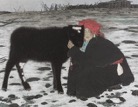 伙伴·家园√孙震生140×180cm装裱：166×225cm皮纸、矿物色、箔2018年装框并装裱98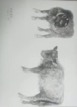 画稿√孙震生27×37cm2018年水彩纸99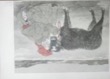 画稿√孙震生27×37cm2018年水彩纸100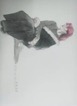 画稿√孙震生27×37cm2018年水彩纸101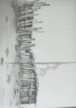 画稿√孙震生27×37cm2018年水彩纸102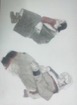 画稿√孙震生27×37cm2018年水彩纸王冠军，黑龙江望奎人。1998 年考入中央美术学院中国画系，2006年研究生毕业并获硕士学位。现为北京画院专业画家、学术委员会委员，国家一级美术师，文化部现代工笔画院副院长，上海美术学院客座教授，国防大学艺术学院客座教授，北京市高级职称评审委员会评审专家，“四个一批”人才，中国美术馆展览资格评审委员会委员，中国美术家协会会员，中国工笔画学会副秘书长、专家委员会委员、常务理事，国家级美术展览评委。王冠军，黑龙江望奎人。1998 年考入中央美术学院中国画系，2006年研究生毕业并获硕士学位。现为北京画院专业画家、学术委员会委员，国家一级美术师，文化部现代工笔画院副院长，上海美术学院客座教授，国防大学艺术学院客座教授，北京市高级职称评审委员会评审专家，“四个一批”人才，中国美术馆展览资格评审委员会委员，中国美术家协会会员，中国工笔画学会副秘书长、专家委员会委员、常务理事，国家级美术展览评委。王冠军，黑龙江望奎人。1998 年考入中央美术学院中国画系，2006年研究生毕业并获硕士学位。现为北京画院专业画家、学术委员会委员，国家一级美术师，文化部现代工笔画院副院长，上海美术学院客座教授，国防大学艺术学院客座教授，北京市高级职称评审委员会评审专家，“四个一批”人才，中国美术馆展览资格评审委员会委员，中国美术家协会会员，中国工笔画学会副秘书长、专家委员会委员、常务理事，国家级美术展览评委。王冠军，黑龙江望奎人。1998 年考入中央美术学院中国画系，2006年研究生毕业并获硕士学位。现为北京画院专业画家、学术委员会委员，国家一级美术师，文化部现代工笔画院副院长，上海美术学院客座教授，国防大学艺术学院客座教授，北京市高级职称评审委员会评审专家，“四个一批”人才，中国美术馆展览资格评审委员会委员，中国美术家协会会员，中国工笔画学会副秘书长、专家委员会委员、常务理事，国家级美术展览评委。王冠军，黑龙江望奎人。1998 年考入中央美术学院中国画系，2006年研究生毕业并获硕士学位。现为北京画院专业画家、学术委员会委员，国家一级美术师，文化部现代工笔画院副院长，上海美术学院客座教授，国防大学艺术学院客座教授，北京市高级职称评审委员会评审专家，“四个一批”人才，中国美术馆展览资格评审委员会委员，中国美术家协会会员，中国工笔画学会副秘书长、专家委员会委员、常务理事，国家级美术展览评委。王冠军，黑龙江望奎人。1998 年考入中央美术学院中国画系，2006年研究生毕业并获硕士学位。现为北京画院专业画家、学术委员会委员，国家一级美术师，文化部现代工笔画院副院长，上海美术学院客座教授，国防大学艺术学院客座教授，北京市高级职称评审委员会评审专家，“四个一批”人才，中国美术馆展览资格评审委员会委员，中国美术家协会会员，中国工笔画学会副秘书长、专家委员会委员、常务理事，国家级美术展览评委。王冠军，黑龙江望奎人。1998 年考入中央美术学院中国画系，2006年研究生毕业并获硕士学位。现为北京画院专业画家、学术委员会委员，国家一级美术师，文化部现代工笔画院副院长，上海美术学院客座教授，国防大学艺术学院客座教授，北京市高级职称评审委员会评审专家，“四个一批”人才，中国美术馆展览资格评审委员会委员，中国美术家协会会员，中国工笔画学会副秘书长、专家委员会委员、常务理事，国家级美术展览评委。王冠军，黑龙江望奎人。1998 年考入中央美术学院中国画系，2006年研究生毕业并获硕士学位。现为北京画院专业画家、学术委员会委员，国家一级美术师，文化部现代工笔画院副院长，上海美术学院客座教授，国防大学艺术学院客座教授，北京市高级职称评审委员会评审专家，“四个一批”人才，中国美术馆展览资格评审委员会委员，中国美术家协会会员，中国工笔画学会副秘书长、专家委员会委员、常务理事，国家级美术展览评委。103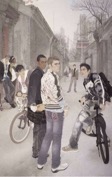 锦瑟华年系列——hello 北京王冠军290cm×190cm纸本设色2008年已装裱配框104未知画稿王冠军21×27cm纸本设色装框105未知画稿王冠军21×27cm纸本设色装框徐钢，1978 年生于苏州东山。1993 年师从亚明先生学习中国画，2002 年毕业于中国美术学院国画系山水画专业，获文学学士学位；2015 年毕业于南京艺术学院美术学专业，获文学博士学位，师从周京新教授；2002年任教于南京艺术学院美术学院。现为南京艺术学院美术学院国画系主任、副教授，北京画院专业画家。徐钢，1978 年生于苏州东山。1993 年师从亚明先生学习中国画，2002 年毕业于中国美术学院国画系山水画专业，获文学学士学位；2015 年毕业于南京艺术学院美术学专业，获文学博士学位，师从周京新教授；2002年任教于南京艺术学院美术学院。现为南京艺术学院美术学院国画系主任、副教授，北京画院专业画家。徐钢，1978 年生于苏州东山。1993 年师从亚明先生学习中国画，2002 年毕业于中国美术学院国画系山水画专业，获文学学士学位；2015 年毕业于南京艺术学院美术学专业，获文学博士学位，师从周京新教授；2002年任教于南京艺术学院美术学院。现为南京艺术学院美术学院国画系主任、副教授，北京画院专业画家。徐钢，1978 年生于苏州东山。1993 年师从亚明先生学习中国画，2002 年毕业于中国美术学院国画系山水画专业，获文学学士学位；2015 年毕业于南京艺术学院美术学专业，获文学博士学位，师从周京新教授；2002年任教于南京艺术学院美术学院。现为南京艺术学院美术学院国画系主任、副教授，北京画院专业画家。徐钢，1978 年生于苏州东山。1993 年师从亚明先生学习中国画，2002 年毕业于中国美术学院国画系山水画专业，获文学学士学位；2015 年毕业于南京艺术学院美术学专业，获文学博士学位，师从周京新教授；2002年任教于南京艺术学院美术学院。现为南京艺术学院美术学院国画系主任、副教授，北京画院专业画家。徐钢，1978 年生于苏州东山。1993 年师从亚明先生学习中国画，2002 年毕业于中国美术学院国画系山水画专业，获文学学士学位；2015 年毕业于南京艺术学院美术学专业，获文学博士学位，师从周京新教授；2002年任教于南京艺术学院美术学院。现为南京艺术学院美术学院国画系主任、副教授，北京画院专业画家。徐钢，1978 年生于苏州东山。1993 年师从亚明先生学习中国画，2002 年毕业于中国美术学院国画系山水画专业，获文学学士学位；2015 年毕业于南京艺术学院美术学专业，获文学博士学位，师从周京新教授；2002年任教于南京艺术学院美术学院。现为南京艺术学院美术学院国画系主任、副教授，北京画院专业画家。徐钢，1978 年生于苏州东山。1993 年师从亚明先生学习中国画，2002 年毕业于中国美术学院国画系山水画专业，获文学学士学位；2015 年毕业于南京艺术学院美术学专业，获文学博士学位，师从周京新教授；2002年任教于南京艺术学院美术学院。现为南京艺术学院美术学院国画系主任、副教授，北京画院专业画家。106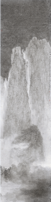 层峦雨气碧氤氲√徐钢240×60cm纸本水墨2019年托片陈福彬，又署复彬，1982年出生于福建宁德。先后毕业于中国美术学院、上海美术学院。北京画院专业画家，中国画博士，中国美术家协会会员。陈福彬，又署复彬，1982年出生于福建宁德。先后毕业于中国美术学院、上海美术学院。北京画院专业画家，中国画博士，中国美术家协会会员。陈福彬，又署复彬，1982年出生于福建宁德。先后毕业于中国美术学院、上海美术学院。北京画院专业画家，中国画博士，中国美术家协会会员。陈福彬，又署复彬，1982年出生于福建宁德。先后毕业于中国美术学院、上海美术学院。北京画院专业画家，中国画博士，中国美术家协会会员。陈福彬，又署复彬，1982年出生于福建宁德。先后毕业于中国美术学院、上海美术学院。北京画院专业画家，中国画博士，中国美术家协会会员。陈福彬，又署复彬，1982年出生于福建宁德。先后毕业于中国美术学院、上海美术学院。北京画院专业画家，中国画博士，中国美术家协会会员。陈福彬，又署复彬，1982年出生于福建宁德。先后毕业于中国美术学院、上海美术学院。北京画院专业画家，中国画博士，中国美术家协会会员。陈福彬，又署复彬，1982年出生于福建宁德。先后毕业于中国美术学院、上海美术学院。北京画院专业画家，中国画博士，中国美术家协会会员。107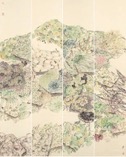 绿水青山粮满仓√陈福彬238×198cm纸本设色2019年托裱108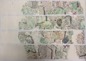 画稿√陈福彬52.5×9cm×4装裱：55.5×38.5cm纸本设色2019年托片109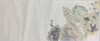 画稿√陈福彬119×48cm装裱：125.5×52.5cm纸本设色2019年托片110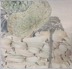 画稿√陈福彬46×48cm装裱：52×52cm纸本设色2019年托片111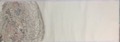 画稿√陈福彬141×48cm装裱：148×52.5cm纸本水墨2019年托片油画部分油画部分油画部分油画部分油画部分油画部分油画部分油画部分油画部分白羽平，男，满族，1960 年生于山西，1988 年毕业于中央民族大学，2014年毕业于中央美术学院首届油画高研班，北京画院专业画家、油画创作室主任，中国国家画院研究员，中国油画学会理事，中国美术家协会壁画委员会委员。白羽平，男，满族，1960 年生于山西，1988 年毕业于中央民族大学，2014年毕业于中央美术学院首届油画高研班，北京画院专业画家、油画创作室主任，中国国家画院研究员，中国油画学会理事，中国美术家协会壁画委员会委员。白羽平，男，满族，1960 年生于山西，1988 年毕业于中央民族大学，2014年毕业于中央美术学院首届油画高研班，北京画院专业画家、油画创作室主任，中国国家画院研究员，中国油画学会理事，中国美术家协会壁画委员会委员。白羽平，男，满族，1960 年生于山西，1988 年毕业于中央民族大学，2014年毕业于中央美术学院首届油画高研班，北京画院专业画家、油画创作室主任，中国国家画院研究员，中国油画学会理事，中国美术家协会壁画委员会委员。白羽平，男，满族，1960 年生于山西，1988 年毕业于中央民族大学，2014年毕业于中央美术学院首届油画高研班，北京画院专业画家、油画创作室主任，中国国家画院研究员，中国油画学会理事，中国美术家协会壁画委员会委员。白羽平，男，满族，1960 年生于山西，1988 年毕业于中央民族大学，2014年毕业于中央美术学院首届油画高研班，北京画院专业画家、油画创作室主任，中国国家画院研究员，中国油画学会理事，中国美术家协会壁画委员会委员。白羽平，男，满族，1960 年生于山西，1988 年毕业于中央民族大学，2014年毕业于中央美术学院首届油画高研班，北京画院专业画家、油画创作室主任，中国国家画院研究员，中国油画学会理事，中国美术家协会壁画委员会委员。白羽平，男，满族，1960 年生于山西，1988 年毕业于中央民族大学，2014年毕业于中央美术学院首届油画高研班，北京画院专业画家、油画创作室主任，中国国家画院研究员，中国油画学会理事，中国美术家协会壁画委员会委员。112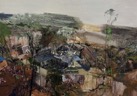 热留村√白羽平120×170cm装框：137×187cm布面油彩2019年装框113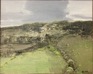 春·写生√白羽平38.5×48cm装框：56×66cm布面油彩装框114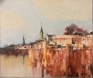 意大利写生之二√白羽平50×60cm装框：63×72cm布面油彩装框115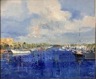 意大利写生之三√白羽平50×60cm装框：63×72cm布面油彩装框116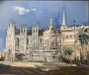 意大利写生之一√白羽平50×60cm装框：60×72cm布面油彩装框117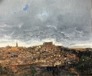 意大利多伦多写生√白羽平50×60cm装框：63×72cm布面油彩装框118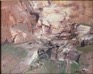 桥·写生√白羽平40×50cm装框：56×66cm布面油彩装框马琳，1964 年生于河北保定，现为北京画院专业画家、艺术委员会副主任，国家一级美术师，北京美术家协会理事，中国美术家协会会员。马琳，1964 年生于河北保定，现为北京画院专业画家、艺术委员会副主任，国家一级美术师，北京美术家协会理事，中国美术家协会会员。马琳，1964 年生于河北保定，现为北京画院专业画家、艺术委员会副主任，国家一级美术师，北京美术家协会理事，中国美术家协会会员。马琳，1964 年生于河北保定，现为北京画院专业画家、艺术委员会副主任，国家一级美术师，北京美术家协会理事，中国美术家协会会员。马琳，1964 年生于河北保定，现为北京画院专业画家、艺术委员会副主任，国家一级美术师，北京美术家协会理事，中国美术家协会会员。马琳，1964 年生于河北保定，现为北京画院专业画家、艺术委员会副主任，国家一级美术师，北京美术家协会理事，中国美术家协会会员。马琳，1964 年生于河北保定，现为北京画院专业画家、艺术委员会副主任，国家一级美术师，北京美术家协会理事，中国美术家协会会员。马琳，1964 年生于河北保定，现为北京画院专业画家、艺术委员会副主任，国家一级美术师，北京美术家协会理事，中国美术家协会会员。119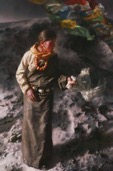 山口马琳180cm×120cm布面油彩2016 年16号送到展厅120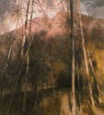 天晴马琳100cm×90cm布面油彩2019年已装裱装框121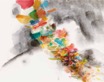 画稿1马琳21cm×26cm  布面油彩已装裱装框122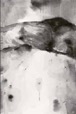 画稿2马琳38.5cm×26cm  布面油彩已装裱装框123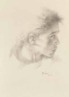 画稿3马琳45cm×32.8cm  布面油彩已装裱装框124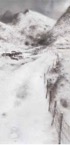 雪域·画稿4马琳40cm×20cm  布面油彩 2016年已装裱装框雷波，1965 年生于广西。毕业于广西艺术学院美术系油画专业，1994- 1996年在中央美术学院油画系第八届研修班学习，2000- 2003年在中央美术学院首届油画高级研修班学习。北京画院专业画家，北京画院艺术委员会执行主任，国家一级美术师，中国美术家协会理事、油画艺委会副主任，中国油画学会秘书长，北京美术家协会副主席，广西美术家协会名誉主席。雷波，1965 年生于广西。毕业于广西艺术学院美术系油画专业，1994- 1996年在中央美术学院油画系第八届研修班学习，2000- 2003年在中央美术学院首届油画高级研修班学习。北京画院专业画家，北京画院艺术委员会执行主任，国家一级美术师，中国美术家协会理事、油画艺委会副主任，中国油画学会秘书长，北京美术家协会副主席，广西美术家协会名誉主席。雷波，1965 年生于广西。毕业于广西艺术学院美术系油画专业，1994- 1996年在中央美术学院油画系第八届研修班学习，2000- 2003年在中央美术学院首届油画高级研修班学习。北京画院专业画家，北京画院艺术委员会执行主任，国家一级美术师，中国美术家协会理事、油画艺委会副主任，中国油画学会秘书长，北京美术家协会副主席，广西美术家协会名誉主席。雷波，1965 年生于广西。毕业于广西艺术学院美术系油画专业，1994- 1996年在中央美术学院油画系第八届研修班学习，2000- 2003年在中央美术学院首届油画高级研修班学习。北京画院专业画家，北京画院艺术委员会执行主任，国家一级美术师，中国美术家协会理事、油画艺委会副主任，中国油画学会秘书长，北京美术家协会副主席，广西美术家协会名誉主席。雷波，1965 年生于广西。毕业于广西艺术学院美术系油画专业，1994- 1996年在中央美术学院油画系第八届研修班学习，2000- 2003年在中央美术学院首届油画高级研修班学习。北京画院专业画家，北京画院艺术委员会执行主任，国家一级美术师，中国美术家协会理事、油画艺委会副主任，中国油画学会秘书长，北京美术家协会副主席，广西美术家协会名誉主席。雷波，1965 年生于广西。毕业于广西艺术学院美术系油画专业，1994- 1996年在中央美术学院油画系第八届研修班学习，2000- 2003年在中央美术学院首届油画高级研修班学习。北京画院专业画家，北京画院艺术委员会执行主任，国家一级美术师，中国美术家协会理事、油画艺委会副主任，中国油画学会秘书长，北京美术家协会副主席，广西美术家协会名誉主席。雷波，1965 年生于广西。毕业于广西艺术学院美术系油画专业，1994- 1996年在中央美术学院油画系第八届研修班学习，2000- 2003年在中央美术学院首届油画高级研修班学习。北京画院专业画家，北京画院艺术委员会执行主任，国家一级美术师，中国美术家协会理事、油画艺委会副主任，中国油画学会秘书长，北京美术家协会副主席，广西美术家协会名誉主席。雷波，1965 年生于广西。毕业于广西艺术学院美术系油画专业，1994- 1996年在中央美术学院油画系第八届研修班学习，2000- 2003年在中央美术学院首届油画高级研修班学习。北京画院专业画家，北京画院艺术委员会执行主任，国家一级美术师，中国美术家协会理事、油画艺委会副主任，中国油画学会秘书长，北京美术家协会副主席，广西美术家协会名誉主席。125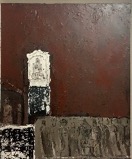 迹之七√雷波107×91.5cm装框：131×110.5cm布面油彩2016年装框126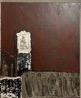 画稿√雷波61.5×51.5cm装框：86.5×76.5cm布面油彩2016年装框127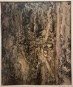 画稿√雷波61.5×51.5cm装框：86.5×76.5cm布面油彩2016年装框128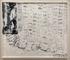 画稿√雷波61.5×51.5cm装裱：86.5×76.5cm布面油彩2016年装框129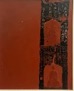 画稿√雷波61.5×51.5cm装裱：86.5×76.5cm布面油彩2016年装框130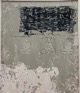 画稿√雷波61.5×51.5cm装裱：86.5×76.5cm布面油彩2016年装框罗敏，出生于四川泸州，毕业于西南师范大学、解放军艺术学院，获艺术硕士学位。现任北京画院专业画家，国家一级美术师。罗敏，出生于四川泸州，毕业于西南师范大学、解放军艺术学院，获艺术硕士学位。现任北京画院专业画家，国家一级美术师。罗敏，出生于四川泸州，毕业于西南师范大学、解放军艺术学院，获艺术硕士学位。现任北京画院专业画家，国家一级美术师。罗敏，出生于四川泸州，毕业于西南师范大学、解放军艺术学院，获艺术硕士学位。现任北京画院专业画家，国家一级美术师。罗敏，出生于四川泸州，毕业于西南师范大学、解放军艺术学院，获艺术硕士学位。现任北京画院专业画家，国家一级美术师。罗敏，出生于四川泸州，毕业于西南师范大学、解放军艺术学院，获艺术硕士学位。现任北京画院专业画家，国家一级美术师。罗敏，出生于四川泸州，毕业于西南师范大学、解放军艺术学院，获艺术硕士学位。现任北京画院专业画家，国家一级美术师。罗敏，出生于四川泸州，毕业于西南师范大学、解放军艺术学院，获艺术硕士学位。现任北京画院专业画家，国家一级美术师。131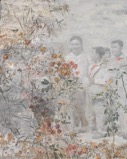 花丛中√罗敏200×160cm布面油画2017-2018年无外框132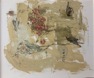 画稿√罗敏28.5×12.5cm51×33.5cm布面油画2017-2018年装框133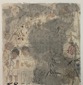 画稿√罗敏25.5×24.5cm39×49.5cm布面油画2017-2018年装框134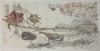 画稿√罗敏58×48cm63.5×53.5cm布面油画2017-2018年装框李江峰，生于河北省承德。中国美术家协会会员，北京画院专业画家，国家一级美术师。李江峰，生于河北省承德。中国美术家协会会员，北京画院专业画家，国家一级美术师。李江峰，生于河北省承德。中国美术家协会会员，北京画院专业画家，国家一级美术师。李江峰，生于河北省承德。中国美术家协会会员，北京画院专业画家，国家一级美术师。李江峰，生于河北省承德。中国美术家协会会员，北京画院专业画家，国家一级美术师。李江峰，生于河北省承德。中国美术家协会会员，北京画院专业画家，国家一级美术师。李江峰，生于河北省承德。中国美术家协会会员，北京画院专业画家，国家一级美术师。李江峰，生于河北省承德。中国美术家协会会员，北京画院专业画家，国家一级美术师。135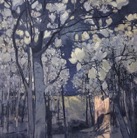 画象成境— 繁花√李江峰200×200cm；203×200cm布面油彩2019年装框136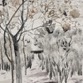 画稿√李江峰40×40cm；40.2×40.2cm2019年无外框137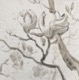 画稿√李江峰40×40cm；40.2×40.2cm2019年无外框138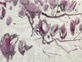 画稿√李江峰30×40cm；30.2×40.2cm2019年无外框139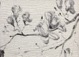 画稿√李江峰30×40cm；30.2×40.2cm2019年无外框庄重，1972 年生于南京。1995 年毕业于南京艺术学院，获学士学位，2003 年毕业于中央美术学院油画系首届高级研修班。现为国家一级美术师，中国美术家协会会员，中国油画学会理事。庄重，1972 年生于南京。1995 年毕业于南京艺术学院，获学士学位，2003 年毕业于中央美术学院油画系首届高级研修班。现为国家一级美术师，中国美术家协会会员，中国油画学会理事。庄重，1972 年生于南京。1995 年毕业于南京艺术学院，获学士学位，2003 年毕业于中央美术学院油画系首届高级研修班。现为国家一级美术师，中国美术家协会会员，中国油画学会理事。庄重，1972 年生于南京。1995 年毕业于南京艺术学院，获学士学位，2003 年毕业于中央美术学院油画系首届高级研修班。现为国家一级美术师，中国美术家协会会员，中国油画学会理事。庄重，1972 年生于南京。1995 年毕业于南京艺术学院，获学士学位，2003 年毕业于中央美术学院油画系首届高级研修班。现为国家一级美术师，中国美术家协会会员，中国油画学会理事。庄重，1972 年生于南京。1995 年毕业于南京艺术学院，获学士学位，2003 年毕业于中央美术学院油画系首届高级研修班。现为国家一级美术师，中国美术家协会会员，中国油画学会理事。庄重，1972 年生于南京。1995 年毕业于南京艺术学院，获学士学位，2003 年毕业于中央美术学院油画系首届高级研修班。现为国家一级美术师，中国美术家协会会员，中国油画学会理事。庄重，1972 年生于南京。1995 年毕业于南京艺术学院，获学士学位，2003 年毕业于中央美术学院油画系首届高级研修班。现为国家一级美术师，中国美术家协会会员，中国油画学会理事。140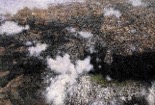 无题√庄重130×194cm；133×197.5cm布面油彩2019年装框141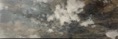 画稿√庄重50×150cm；53.5×153.5cm布面油彩2019年有框142、143、144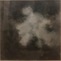 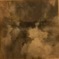 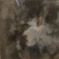 画稿√庄重20×20cm布面油彩2019年有框